ROMÂNIA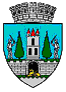 JUDEŢUL SATU MARECONSILIUL LOCAL AL MUNICIPIULUI SATU MAREHOTĂRÂREA NR. 130/28.04.2022privind aprobarea mandatării domnului Masculic Csaba ca reprezentant al U.A.T Satu Mare în Adunarea Generală Ordinară a Acţionarilor APASERV Satu Mare S.A. să voteze proiectul de hotărâre înscris la art. 1 pct. 1 din Hotărârea Consiliului de Administraţie nr.17/2022Consiliul Local al Municipiului Satu Mare întrunit în şedinţa ordinară din data de 28.04.2022,		Analizând proiectul de hotărâre înregistrat sub nr. 23671/21.04.2022, referatul de aprobare al Primarului Municipiului Satu Mare înregistrat sub nr. 23674/21.04.2022, în calitate de iniţiator, luând act de raportul de specialitate al Direcției Economice, înregistrat sub nr. 23.698/21.04.2022, de avizele comisiilor de specialitate ale  Consiliului local Satu Mare, de raportul BAKER TILLY KLITOU AND PARTNERS S.R.L., auditor la Apaserv Satu Mare S.A., de raportul Consiliului de Administraţie al Apaserv Satu Mare S.A. nr. 6420/14.04.2022,	Având în vedere:prevederile art.111 alin.(2) lit. a din Legea nr. 31/1990 privind societăţile, republicată, cu modificările şi completările ulterioare;art.17, art.18 lit. a) din Actul Constitutiv al Apaserv Satu Mare S.A aprobat de Consiliul Local Satu Mare prin Hotărârea nr. 29/28.02.2019;Dispoziţia nr. 777/09.12.2020 privind delegarea dlui Masculic Csaba în calitate de reprezentant al Municipiului Satu Mare în Adunarea Generală a Acţionarilor la APASERV Satu Mare S.A.;Hotărârea Consiliului de Administraţie al APASERV Satu Mare S.A. nr. 16/14.04.2022 privind avizarea raportului cu privire la activitatea societăţii, bilanţul contabil şi contul de profit şi pierderi pe anul 2021,În conformitate cu prevederile Legii nr. 24/2000 privind normele de tehnică legislativă pentru elaborarea actelor normative, republicată, cu modificările şi completările ulterioare,În temeiul prevederilor art. 129 alin. (2) lit. b), alin. (4) lit. a) din O.U.G. nr. 57/2019 privind Codul administrativ, cu modificările şi completările ulterioare,În temeiul prevederilor art. 139 alin. (1) și alin. (3) lit. h) și ale art. 196 alin. (1) lit. a) din O.U.G nr. 57/2019 privind Codul administrativ, cu modificările şi completările ulterioare,    Adoptă prezenta,H O T Ă R Â R E:Art. 1. Se aprobă mandatarea domnului Masculic Csaba, reprezentant al U.A.T Satu Mare în Adunarea Generală Ordinară a Acţionarilor APASERV Satu Mare S.A. să voteze proiectul de hotărâre înscris la art. 1 pct. 1 din Hotărârea Consiliului de Administraţie nr. 17/14.04.2022 având ca obiect aprobarea situaţiei financiare a APASERV SATU MARE S.A. pe anul 2021, conform anexelor.Art. 2. Prezenta hotărâre intră în vigoare după aprobarea în Adunarea Generală a Acţionarilor societăţii.Art. 3. Cu ducerea la îndeplinire a prezentei hotărâri se încredințează Consiliul de Administraţie al APA S MARE S.A.Art. 4. Prezenta hotărâre se comunică, prin intermediul Secretarului General al Municipiului Satu Mare, în termenul prevăzut de lege, Primarului Municipiului Satu Mare, Instituţiei Prefectului - Judeţul Satu Mare, Direcţiei Economice din cadrul aparatului de specialitate al primarului, Apaserv Satu Mare S.A.  și domnului Masculic Csaba.Președinte de ședință,                                                   Contrasemnează  Szőcs Péter Levente                                                    Secretar general,                                                                                         Mihaela Maria RacolțaPrezenta hotărâre a fost adoptată cu respectarea prevederilor art. 139 alin. (1) și (3) lit. h) din O.U.G. nr. 57/2019 privind Codul administrativ;Redactat în 6 exemplare originaleTotal consilieri în funcţie23Nr. total al consilierilor prezenţi21Nr total al consilierilor absenţi2Nr. consilieri luați în calcul cf. art. 228 alin. 3 din OUG 57/201920Nu participă la dezbateri și la vot1Voturi pentru20Voturi împotrivă0Abţineri0